ACTIVITY 9: FOLDING   If rocks move gradually towards each other then the layers of rock can form folds.  DEMONSTRATIONS:Get a piece of paper, hold it in both hands and then push the ends towards the middle.  You have made a fold.  Folds range from tiny crinkles in rocks to large mountains ranges more than 100 km across.  Folds are formed by compression forces.Get a sheet of newspaper.  Fold the paper in half.  Continue to fold the paper as many times as you can.The paper becomes more difficult to fold.  With each folding the amount of paper doubles.  After seven foldings there are _______?______ sheets.  The Earth’s crust, like the paper, requires a small amount of force to fold thin, lighter layers on the surface.  Tremendous forces are required to fold over large, denser sections of rock.If a fold is -shaped it is called a syncline (trough). If a fold is -shaped it is called an anticline (arch). A single sided bend with a      -shape is called a monocline.FAULTING   Sudden movements, such as earthquakes, can cause breaks or cracks in rocks called faults.  They can be on a small scale or like the Darling Fault scarp can be hundreds of kilometres long.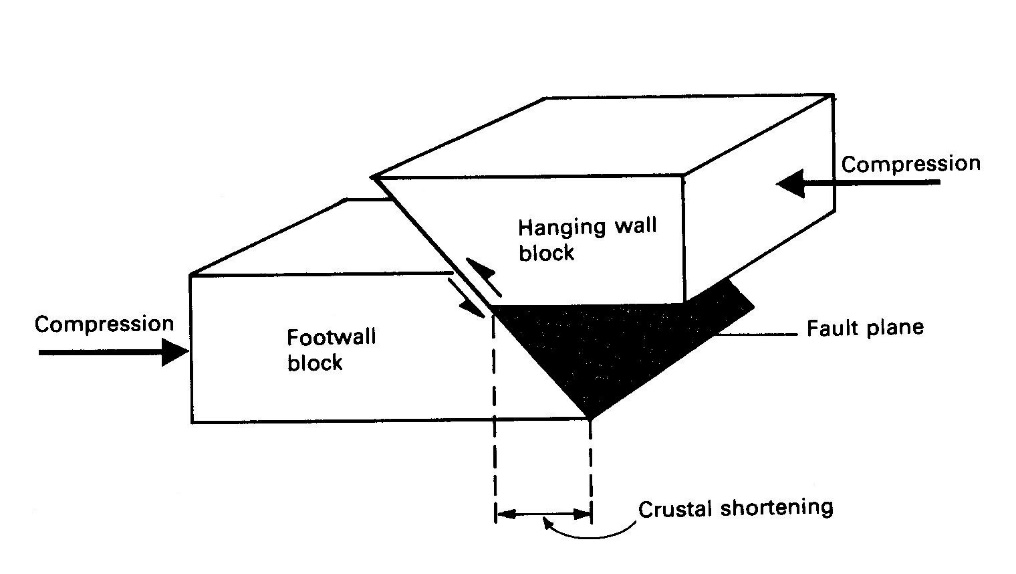 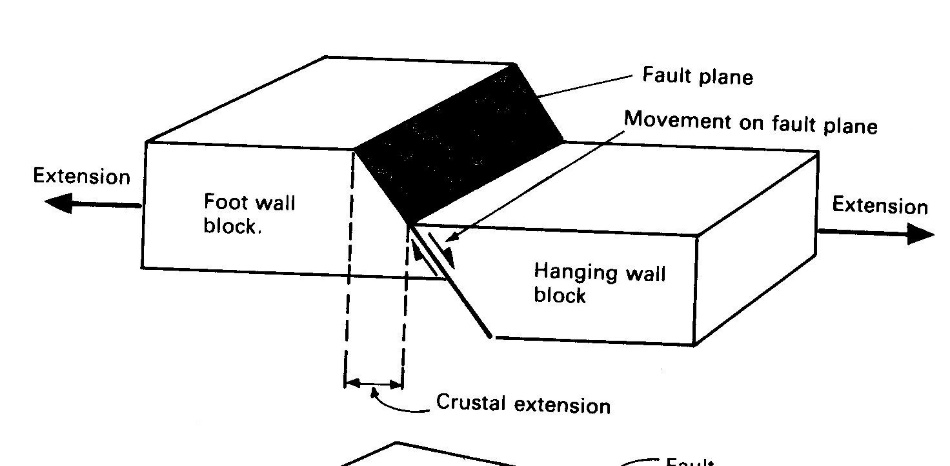 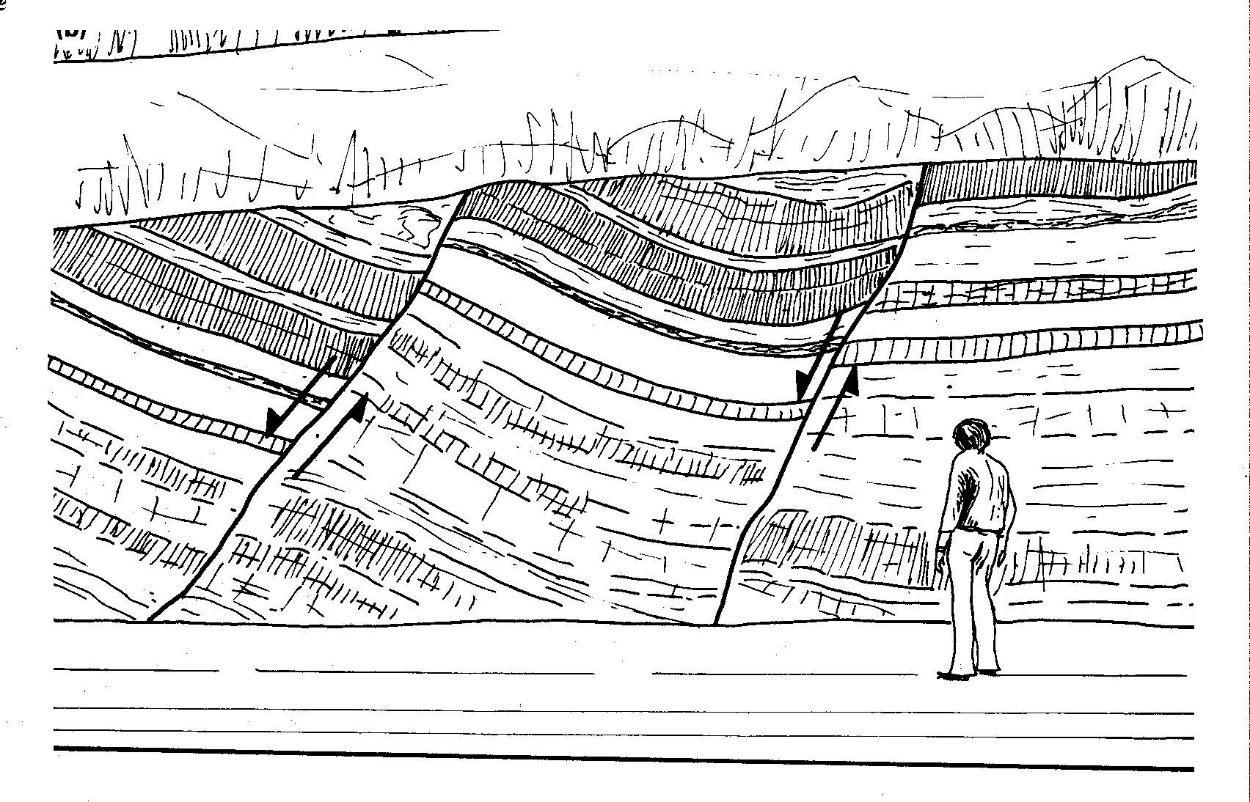 ACTIVITY 10: FAULTY CROSS-SECTIONSHOW DO FAULTS RELIEVE STRESS IN THE EARTH’S CRUST?There are several ways that the Earth’s crust may be stressed.  Two of them are tension (stretching, like a rubber band) and compression (squeezing).  Rocks often break (fault) under these stresses.  The type of fault can tell us the type of stress that was involved.Procedure:Take a piece of cardboard, and cut it carefully as shown in the diagram above.  You may like to draw some rock layers on it.Set up your cross-section so that it is a 40 x 10 rectangle.  Now we fault it, by moving the even numbered blocks upwards.  Make sure there are no gaps between the blocks.Complete a table like that below:Set up your cross-section so that it is a 40 x 10 rectangle again.  Now we fault it, by moving the odd numbered blocks upwards.  Make sure there are no gaps between the blocks. Write your results in the table.Type of FaultWidth before faultingWidth after faultingType of stressTension/compressionEven numbered blocks pushed upOdd numbered blocks pushed upReverse